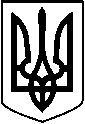 УКРАЇНАВерхньомайданська загальноосвітня школа І-ІІ ступенівН А К А З        26.05. 2020 	           	       		                                        №21Про продовження роботи школив умовах карантину до 22 червня 2020р.На виконання наказу відділу освіти Надвірнянської РДА №105 від 25.05.2020 «Про продовження роботи закладів освіти Надвірняського району в умовах карантину до 22 червня 2020р.» постанови  Кабінету Міністрів від 20 травня 2020р. № 392 «Про встановлення карантину з метою запобігання поширенню на території України гострої респіраторної хвороби COVID-19, спричиненої коронавірусом SARS-CoV-2, та етапів послаблення протиепідемічних заходів», протоколу №13 від 22 травня 2020р. позачергового засідання місцевої комісії з питань техногенно-екологічної безпеки і надзвичайних ситуаційНАКАЗУЮ:1. Продовжити організацію освітнього процесу з використанням технологій дистанційного навчання відповідно до структури навчального року (по 05.06.2020 року) згідно діючого розкладу уроків та календарно-тематичного планування.2. Заборонити проведення масових заходів із залученням учасників освітнього процесу, у тому числі свята останнього дзвоника та випускного вечора.3. Забезпечити організацію роботи працівників школи та чітку організацію діяльності закладу  в умовах карантину на період з 25 травня до 22 червня 2020 року:3.1. Класним керівникам та вчителям-предметникам   до 12.06.20 виставити  семестрові та річні оцінки на відповідних сторінках класних журналів;              3.2. При виставленні оцінок та при заповненні табелів успішності керуватись листом МОНУ від 16.04.20 №1/9-
213 «Щодо проведення підсумкового оцінювання та організованого завершення 2019-2020 навчального року»;            3.3. Класному керівнику 9 класу розробити план-графік отримання свідоцтв про базову освіту. (відповідальні – заступник директора з НВР Лозинська О.С., завгосп Нагорняк І.В.)4. Класним керівникам, вчителям основ здоров’я 1-9 класів посилити заходи та продовжити роз’яснювальну роботу з учасниками освітнього процесу щодо запобігання поширенню гострої респіраторної хвороби, спричиненої коронавірусом COVID-19, спрямовану на безпеку та профілактику захворюваності. Інформацію брати тільки з офіційних джерел.5. Накази про продовження організації освітнього процесу з використанням технологій дистанційного навчання, про організацію роботи працівників в умовах карантину, а також оголошення про продовження карантину до 22 червня 2020 року розмістити на сайті школи для ознайомлення всіх учасників освітнього процесу.Контроль за виконанням наказу залишаю за собою.              Директор школи                                          М. Лукач